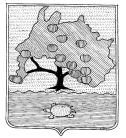 КОМИТЕТ ПО УПРАВЛЕНИЮ МУНИЦИПАЛЬНЫМ ИМУЩЕСТВОМ МУНИЦИПАЛЬНОГО ОБРАЗОВАНИЯ «ПРИВОЛЖСКИЙ РАЙОН» АСТРАХАНСКОЙ ОБЛАСТИРАСПОРЯЖЕНИЕот « 06 »  05. 2022 г. № 990р.с. Началово Об установлении публичного сервитутав отношении земельного участка,расположенного по адресу:Астраханская область, Приволжский район	  На основании ходатайства публичного акционерного общества «Россети Юг», в соответствии со ст. 39.43 Земельного кодекса Российской Федерации, Постановлением Правительства Астраханской области № 232 от 26.05.2020 «О внесении изменений в постановление Правительства Астраханской области от 26.11.2010 № 474–П», ст.ст. 63,64 Устава муниципального образования «Приволжский район» Астраханской области, подпунктом 3.1.5 пункта 3 Положения о комитете по управлению муниципальным имуществом муниципального образования «Приволжский район» Астраханской области:	1. Установить публичный сервитут на части земельных участков, расположенных по адресу: Астраханская область, Приволжский район с кадастровыми номерами: –30:09:000000:894, р–н Приволжский, 0,2 км юго–восточнее с. Фунтово–1, 0,43 км от левого берега р. Царев; –30:09:000000:348, Приволжский район, граница с северо–запада проходит по южной границе черты населенного пункта п. Эрле, с севера граница проходит по безымянному ерику, граница с запада и юго–запада проходит в 30 м от левого берега р. Кигач; –30:09:000000:347, Приволжский район, граница с северо–запада проходит по южной границе черты населенного пункта п. Эрле, с севера граница проходит по безымянному ерику, граница с запада и юго–запада проходит в 30 м от левого берега р. Кигач; –30:09:000000:29 (30:09:000000:156), (30:09:000000:150), р–н Приволжский; –30:09:000000:1304, Приволжский муниципальный район, муниципальное образование "Яксатовский сельсовет"; –30:09:150201:1, р–н Приволжский, в 1,2 км. юго–восточнее с. Яксатово, в 0,7 км. северо–западнее п. Эрле; –30:09:150101:8, р–н Приволжский, Яксатовская зона отдыха, детская здравница "Орленок"; –30:09:150101:73, р–н Приволжский, Яксатовская зона рекреации, в 100 м севернее с. Атал, в 100 м западнее п. Эрле; –30:09:150101:69, р–н Приволжский, Яксатовская зона рекреации; –30:09:150101:67, р–н Приволжский, Яксатовская зона рекреации, в 1 км южнее с. Яксатово, в 30 м восточнее левого берега р. Кизань; –30:09:150101:542, р–н Приволжский, с Яксатово, ул Романтическая; –30:09:150101:541, р–н Приволжский, с Яксатово, ул Романтическая; –30:09:150101:534, Приволжский р–н, по берегу р. Кизань в 2 км южнее с. Яксатово; –30:09:150101:522, Приволжский р–н, Яксатовская рекреационная зона, в 1,6 км севернее с. Атал, по левому берегу р. Кизань; –30:09:150101:521, Приволжский р–н, Яксатовская рекреационная зона, в 1,6 км севернее с. Атал, по левому берегу р. Кизань; –30:09:150101:520, Приволжский р–н, Яксатовская рекреационная зона, в 1,6 км севернее с. Атал, по левому берегу р. Кизань; –30:09:150101:516, Приволжский район, с. Яксатово, ул. Романтическая, 22; –30:09:150101:46, р–н Приволжский, Яксатовская рекреационная зона, в 1,05 км юго–западнее южной черты поселения с.Яксатово, в 200 м восточнее р.Кизань; –30:09:150101:404, р–н Приволжский, с. Яксатово, ул. Романтическая, 18 "а"; –30:09:150101:403, р–н Приволжский, с. Яксатово, ул. Романтическая, 18; –30:09:150101:395, Приволжский район, с. Яксатово, ул. Романтическая, 16; –30:09:150101:394, р–н Приволжский, с Яксатово, ул Романтическая, 20; –30:09:150101:326, р–н Приволжский, Яксатовская зона рекреации, в 100 м севернее с. Атал, в 80 м восточнее р. Кизань; –30:09:150101:282, р–н Приволжский, Яксатовская рекреационная зона, в 1,2 км. южнее с. Яксатово, по левому берегу р. Кизань; –30:09:150101:19, р–н Приволжский, Яксатовская рекреационная зона, в 3,5 км южнее с. Яксатово, в 50 м от левого берега р. Кизань; –30:09:150101:18, р–н Приволжский, с. Яксатово; –30:09:150101:16, р–н Приволжский, Яксатовская рекреационная зона. в 3,2 км южнее с. Яксатово, в 50 м от левого берега р. Кизань; –30:09:150101:15, р–н Приволжский, Яксатовская рекреационная зона, в 2 км южнее с.Яксатово, в 50м от левого берега р. Кизань; –30:09:150101:113, р–н Приволжский, по берегу р. Кизань в 2 км южнее с. Яксатово; –30:09:150101:105, р–н Приволжский, с. Яксатово, ул. Романтическая, 16; –30:09:150101:104, р–н Приволжский, с. Яксатово, ул. Романтическая, 14; –30:09:150101:102, р–н Приволжский, с. Яксатово, ул. Романтическая, 10; –30:09:150101:101, р–н Приволжский, с. Яксатово, ул. Романтическая, 8; –30:09:000000:35 (30:09:140501:5), (30:09:140501:4), р–н Приволжский, начало трассы – электроподстанция ЦРП, окончание – с.Яксатово; –30:09:140401:95, р–н Приволжский, расположенный в границах муниципального образования "Яксатовский сельсовет", примыкающий к западной границе п. Эрле; –30:09:140401:256, Приволжский район, расположенный в границах муниципального образования "Яксатовский сельсовет", примыкающий к западной границе п. Эрле; –30:09:110607:1, р–н Приволжский, с. Фунтово–1, ул. Северная, 8; –30:09:000000:1347, Приволжский район, муниципальное образование "Яксатовский сельсовет"; –30:09:000000:218, р–н Приволжский, ПБС Яксатово ул. Камызякское шоссе, 3а Приволжского района – ПБС ул. Любича, 11а п. Табола Камызякского района, Астраханской области (участок по Приволжскому району)., а также в отношении земельных участков сведения о прохождении границ которых не содержаться в едином государственном реестре недвижимости, но фактически расположены в границах устанавливаемого публичного сервитута, объекта электросетевого хозяйства ВЛ–10кВ ф.13 ПС Фунтово.2. Публичный сервитут устанавливается по ходатайству публичного акционерного общества «Россети Юг» (ОГРН 1076164009096, ИНН 6164266561, юридический адрес: 344002, Российская Федерация, Ростовская область, г. Ростов–на–Дону, ул. Большая Садовая, д. 49) в целях размещения объектов электросетевого хозяйства, их неотъемлемых технологических частей на территории Приволжского района Астраханской области. 3. Утвердить границы публичного сервитута, согласно приложению.4. Срок публичного сервитута – 49 (сорок девять) лет.5. Использование земельных участков и (или) расположенных на них объектов недвижимости будет затруднено только при предотвращении или устранении аварийных ситуаций.6. Капитальный ремонт объектов электросетевого хозяйства производится с предварительным уведомлением собственников (землепользователей, землевладельцев, арендаторов) земельных участков 1 раз в 12 лет (продолжительность не превышает три месяца для земельных участков, предназначенных для жилищного строительства, ведения личного подсобного хозяйства, садоводства, огородничества; не превышает один год–в отношении иных земельных участков)7. Обладатель публичного сервитута обязан привести земельный участок в состояние, пригодное для использования в соответствии с видом разрешенного использования, в сроки, предусмотренные пунктом 8 статьи 39.50 Земельного Кодекса Российской Федерации.8. В течении пяти рабочих дней со дня принятия распоряжения:8.1. Разместить распоряжение об установлении публичного сервитута на официальном сайте комитета по управлению муниципальным имуществом муниципального образования «Приволжский район» Астраханской области в информационно–телекоммуникационной сети «Интернет»;8.2. Обеспечить опубликование указанного решения (за исключением приложений к нему) в порядке, установленном для официального опубликования (обнародования) муниципальных правовых актов уставом поселения, городского округа (муниципального района в случае, если земельные участки и (или) земли, в отношении которых установлен публичный сервитут, расположены на межселенной территории) по месту нахождения земельных участков, в отношении которых принято указанное решение.8.3. Направить копию распоряжения правообладателям земельных участков в отношении которых принято решение об установлении публичного сервитута.8.4. Направить копию распоряжения об установлении публичного сервитута в орган регистрации прав.8.5. Направить обладателю публичного сервитута копию решения об установлении публичного сервитута, сведения о лицах, являющихся правообладателями земельных участков, сведения о лицах, подавших заявления об их учете.И.о. председателя комитета                                                                             А.И. Алимуллаева